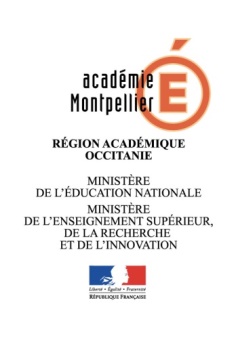 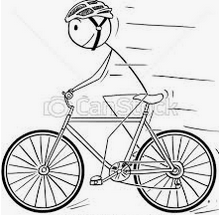                                                                                                                                                              Date création décembre 2019Elaborer 1 projet pédagogique par classe et par activité.Le projet et l’organisation pédagogique sont élaborés par le maître en liaison avec l’(les) intervenant(s) extérieur(s).Le maître a obligatoirement un groupe d’élèves en charge.Année scolaire : …………/………Circonscription : ……………………………..Ecole  : …………………………………………………………………………..Commune : ……………………………………………………………………..Classe : ………………………………Nom de l’enseignant : …………………………………………..Dans les écoles, le cyclisme peut être pratiqué dans des situations différentes : * Si séances en collaboration avec une autre classe :Ecole : …………………                  Classe : …………                       Enseignant : ……………..Nombre total de groupes : ……ENCADREMENT DES GROUPES :  concernant les ETAPS, se renseigner auprès de votre CPC EPS si la liste collective a été émargée.LE PROJETATELIERS DE  DECOUVERTE et D’INITIATIONCYCLO TOURISME(tous déplacements sur route)VELO TOUT TERRAINMaternelle,Cycles 2 et 3(l’enceinte de l’école)Cycles 3Cycles 3 TAUX D’ENCADREMENTLe maître de la classeJusqu’à 12 élèves, le maître de la classe plus un intervenant qualifié ou bénévole, agréé ou un autre enseignant. au-delà de 12 élèves, un intervenant qualifié ou bénévole, agréé ou un autre enseignant supplémentaire pour 6 élèves.Dans le cas où le vélo n’est qu’un moyen pour se déplacer vers un lieu d’activité ou dans le cadre de l'éducation à la sécurité routière une autorisation du Directeur suffit aux accompagnateurs.Jusqu’à 12 élèves, le maître de la classe, plus un intervenant qualifié ou bénévole, agréé ou un autre enseignant.au-delà de 12 élèves, 2 intervenants qualifiés ou bénévoles, agréés pour 12 élèves.Pour chaque groupe de 12 élèves, un intervenant est placé en serre file.RECOMMANDATIONSDans chacune de ces formes de pratique, il est indispensable :de prévoir une période d'apprentissage à l'école visant une bonne maîtrise de l'engin ; de prendre des dispositions telles que : la vérification des engins, de l'équipement et de l'habillement des enfants. Le port d’un casque protecteur conforme aux normes en vigueur (norme NF EN 1078)	 l’apprentissage et respect du code de la route. l’apprentissage de l'entretien et des réparations élémentaires des engins. s’être équipé de matériels indispensables (outils, pompe, câble de frein, colle, rustine, chambre à air : attention aux valves, bombe anti-crevaison...). Dans chacune de ces formes de pratique, il est indispensable :de prévoir une période d'apprentissage à l'école visant une bonne maîtrise de l'engin ; de prendre des dispositions telles que : la vérification des engins, de l'équipement et de l'habillement des enfants. Le port d’un casque protecteur conforme aux normes en vigueur (norme NF EN 1078)	 l’apprentissage et respect du code de la route. l’apprentissage de l'entretien et des réparations élémentaires des engins. s’être équipé de matériels indispensables (outils, pompe, câble de frein, colle, rustine, chambre à air : attention aux valves, bombe anti-crevaison...). Dans chacune de ces formes de pratique, il est indispensable :de prévoir une période d'apprentissage à l'école visant une bonne maîtrise de l'engin ; de prendre des dispositions telles que : la vérification des engins, de l'équipement et de l'habillement des enfants. Le port d’un casque protecteur conforme aux normes en vigueur (norme NF EN 1078)	 l’apprentissage et respect du code de la route. l’apprentissage de l'entretien et des réparations élémentaires des engins. s’être équipé de matériels indispensables (outils, pompe, câble de frein, colle, rustine, chambre à air : attention aux valves, bombe anti-crevaison...). EFFECTIF TOTAL DE LA CLASSEEFFECTIF TOTAL DE LA CLASSECOMMUNES DES LIEUX DE PRATIQUE :--COMMUNES DES LIEUX DE PRATIQUE :--NOMBRE DE GROUPES PREVUSNOMBRE DE GROUPES PREVUSCOMMUNES DES LIEUX DE PRATIQUE :--COMMUNES DES LIEUX DE PRATIQUE :--JOUR(S) ET HORAIRE(S) PREVUSJOUR(S) ET HORAIRE(S) PREVUSPERIODEDu    …………... au…………………Du    …………... au…………………NOMBRE DE SEANCES PREVUESPERIODEDu    …………... au…………………Du    …………... au…………………DUREE D’UNE SEANCEINTERVENANTS POUR L’ENSEIGNEMENTINTERVENANTS POUR L’ENSEIGNEMENTINTERVENANTS POUR L’ENSEIGNEMENTINTERVENANTS POUR L’ENSEIGNEMENTINTERVENANTS POUR L’ENSEIGNEMENTNOM PRENOMQualité (enseignant, parent agréé, ETAPS)Agrément à jour (réservé CPC)EMARGEMENTJe certifie avoir pris connaissance du Document Départemental CyclismeenseignantOui Oui / nonOui / nonOui / nonOui / nonOui / nonPIECES à JOINDRE DANS LE CAS D’UNE SORTIE SUR ROUTE : itinéraire détaillé, points d’éventuels dangers (à mentionner sur l’itinéraire)lieux de regroupementOBSERVATIONS EVENTUELLES DU CPC EPS                                                                                    Date et Signature :Les objectifs généraux :Se familiariser avec le milieu tout en développant des capacités motrices spécifiques à l’activité cyclisme.Les compétences ciblées :Adapter ses déplacements à différents types d’environnement : Enchaîner différentes actions sur un parcours aménagé : rouler, tourner, s’arrêterMaîtriser et adapter la propulsion et différentes actions sur un parcours varié.Les compétences ciblées :Adapter ses déplacements à différents types d’environnement : Enchaîner différentes actions sur un parcours aménagé : rouler, tourner, s’arrêterMaîtriser et adapter la propulsion et différentes actions sur un parcours varié.Objectifs :Elargir l’espace d’action en milieu naturel.Gérer ses efforts en fonction du terrain.Apprendre, assurer l’état de bon fonctionnement d’un engin mécanique.Opérer un choix rapide et pertinent en fonction des informations traitées.Cycle 2- connaître le matériel utilisé (manipulation, description, respect…)			- connaître des règles de sécurité liées à la pratique envisagée 			- accepter de rouler en participant à des jeux adaptés 			- se déplacer, imaginer différents déplacements sur terrain plat ou en légère pente (mouvements d’aisance)			- maîtriser des trajectoires variées 			- contrôler sa vitesse - apprendre à freiner- garder son équilibre				             - savoir s’arrêter en urgenceCycle 3- s’adapter à différents types de revêtements 			- évoluer en sécurité en anticipant les obstacles 			- rouler en se propulsant efficacement (utiliser le dérailleur)				            - dissocier le train supérieur pour d’autres activités   (décentration par rapport à la propulsion)			- rouler plus longtemps en gérant son effort-maîtriser une trajectoire (rectiligne ou courbe) 				             - rouler le plus vite possible sur un parcours variéObjectifs :Elargir l’espace d’action en milieu naturel.Gérer ses efforts en fonction du terrain.Apprendre, assurer l’état de bon fonctionnement d’un engin mécanique.Opérer un choix rapide et pertinent en fonction des informations traitées.Cycle 2- connaître le matériel utilisé (manipulation, description, respect…)			- connaître des règles de sécurité liées à la pratique envisagée 			- accepter de rouler en participant à des jeux adaptés 			- se déplacer, imaginer différents déplacements sur terrain plat ou en légère pente (mouvements d’aisance)			- maîtriser des trajectoires variées 			- contrôler sa vitesse - apprendre à freiner- garder son équilibre				             - savoir s’arrêter en urgenceCycle 3- s’adapter à différents types de revêtements 			- évoluer en sécurité en anticipant les obstacles 			- rouler en se propulsant efficacement (utiliser le dérailleur)				            - dissocier le train supérieur pour d’autres activités   (décentration par rapport à la propulsion)			- rouler plus longtemps en gérant son effort-maîtriser une trajectoire (rectiligne ou courbe) 				             - rouler le plus vite possible sur un parcours variéObjectifs :Elargir l’espace d’action en milieu naturel.Gérer ses efforts en fonction du terrain.Apprendre, assurer l’état de bon fonctionnement d’un engin mécanique.Opérer un choix rapide et pertinent en fonction des informations traitées.Cycle 2- connaître le matériel utilisé (manipulation, description, respect…)			- connaître des règles de sécurité liées à la pratique envisagée 			- accepter de rouler en participant à des jeux adaptés 			- se déplacer, imaginer différents déplacements sur terrain plat ou en légère pente (mouvements d’aisance)			- maîtriser des trajectoires variées 			- contrôler sa vitesse - apprendre à freiner- garder son équilibre				             - savoir s’arrêter en urgenceCycle 3- s’adapter à différents types de revêtements 			- évoluer en sécurité en anticipant les obstacles 			- rouler en se propulsant efficacement (utiliser le dérailleur)				            - dissocier le train supérieur pour d’autres activités   (décentration par rapport à la propulsion)			- rouler plus longtemps en gérant son effort-maîtriser une trajectoire (rectiligne ou courbe) 				             - rouler le plus vite possible sur un parcours variéAspects transversaux envisagés :* Devenir élève : respect des règles, de l’autre…dire ce qu’il apprendéprouver de la confiance en soicontrôler ses émotions* Former à l’APER :circuler en respectant le code de la routecirculer en groupe en s’adaptant aux différents obstacles.Savoir partager la chaussée avec les autres usagers* Découvrir le monde : organisation et fonctionnement du corpsse situer dans un ensemble géographique en utilisant des cartesresponsabilité par rapport à l’environnementAspects transversaux envisagés :* Devenir élève : respect des règles, de l’autre…dire ce qu’il apprendéprouver de la confiance en soicontrôler ses émotions* Former à l’APER :circuler en respectant le code de la routecirculer en groupe en s’adaptant aux différents obstacles.Savoir partager la chaussée avec les autres usagers* Découvrir le monde : organisation et fonctionnement du corpsse situer dans un ensemble géographique en utilisant des cartesresponsabilité par rapport à l’environnementL’évaluation : Selon le type d’activité, elle peut s’organiser sous la forme :d’un parcours de débrouillardise d’un circuit avec panneaux de signalisation d’un relais chronométré sur un parcours de cross balisé